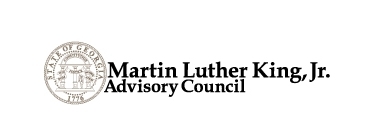 Thursday, March 22, 20182:30 p.m. – 3:30 p.m.Conference CallCALL-IN INFORMATIONPhone Number: (515) 603-4905Access Code: 1059335#AGENDACall to Order	- Welcome Guests				Chairman Emanuel Jones						Approval of Minutes						Chairman Emanuel Jones	Planning for April 4, 2018 Program at Stone MountainChairman’s Report						Chairman Emanuel JonesDiscussion of Display at CapitolDiscussion of Bell Tower at Stone MountainCommittee ReportsOld BusinessNew BusinessSet Future Meeting Date/TimeAdjournment*Note: Bylaws call for Council’s Annual meeting to be held in July.